Devon and Cornwall Police will be open for recruitment from the 31 January until 6 March.If you are looking for a new challenge? Wanting to make a difference in your community? Then consider volunteering as a Special Constable.On the 15 February we are holding a virtual awareness event which is an opportunity to find out more about the role and hear from some of our serving Specials about what it is like to be a Special.If you would like to join the online event or would like to know more about becoming a Special Constable, please click on the link below.https://recruitment-dcp-dp.org/devon-cornwall-volunteers/special-constables/
Thank you. 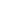 Message Sent By
Linzi Berryman (Police, Devon and Cornwall Alert Officer, Devon & Cornwall)